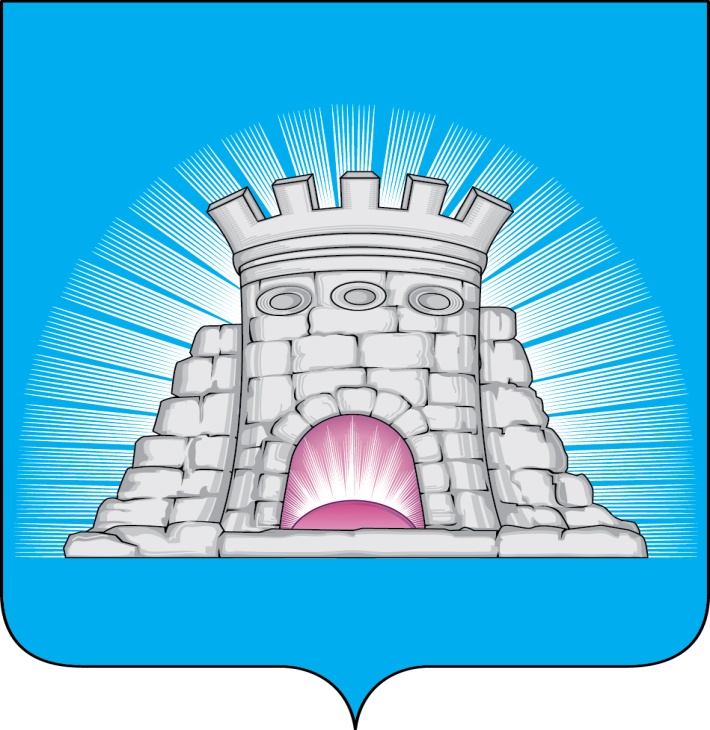                           П О С Т А Н О В Л Е Н И Е18.10.2022  №  1858/10г. ЗарайскО внесении изменений в Устав Муниципального бюджетного учреждения «Дворец культуры имени В.Н. Леонова»Руководствуясь Гражданским кодексом Российской Федерации, Федеральным законом от 12.01.1996 № 7-ФЗ «О некоммерческих организациях», Федеральным законом от 06.10.2003 № 131-ФЗ «Об общих принципах организации местного самоуправления в Российской Федерации»; учитывая постановление главы городского округа Зарайск Московской области от 03.08.2022 № 1407/8 «о присвоении адреса объектам недвижимости»,П О С Т А Н О В Л Я Ю:1. Утвердить изменения в Устав муниципального бюджетного учреждения «Дворец культуры имени В.Н. Леонова» (далее – МБУ «ДК имени В.Н. Леонова») (прилагаются).2. Директору МБУ «ДК имени В.Н. Леонова» Ваньковой С.В. осуществить необходимые действия, связанные с государственной регистрацией изменений в Устав МБУ «ДК имени В.Н. Леонова» в налоговом органе в порядке и сроки, предусмотренные действующим законодательством.3. Настоящее постановление опубликовать в периодическом печатном издании «Зарайский вестник» – приложении к общественно-политической газете «За новую жизнь» и разместить на официальном сайте администрации городского округа Зарайск Московской области в сети «Интернет».4. Настоящее постановление вступает в силу со дня его официального опубликования.        Глава городского округа В.А. ПетрущенкоВерноГлавный специалист отдела кадровой работы и муниципальной службы                         И.Б. Парамонова       18.10.2022													009787 Послано: в дело, МБУ «ДК им. В.Н. Леонова», ККФКСР с Д и М, Глухих И.Е., Гулькиной Р.Д., юр.отдел, СВ со СМИ, прокуратура.                                8 496 66 2-40-48									УТВЕРЖДЕНЫ 									постановлением главы 									городского округа Зарайск 									от 18.10.2022 № 1858/10Изменения в УставМуниципального бюджетного учреждения«Дворец культуры имени В.Н. Леонова»	Внести изменения в Устав МБУ «Дворец культуры имени В.Н. Леонова». изложив пункт 1.4. раздела 1 Устава «Общие положения» в новой редакции:«1.4. Место нахождения Учреждения:Юридический адрес: 140600, Российская Федерация, Московская область, городской округ Зарайск, город Зарайск, площадь Бахрушиных, дом 1а;Фактический адрес: 140600, Российская Федерация, Московская область, городской округ Зарайск, город Зарайск, площадь Бахрушиных, дом 1а».